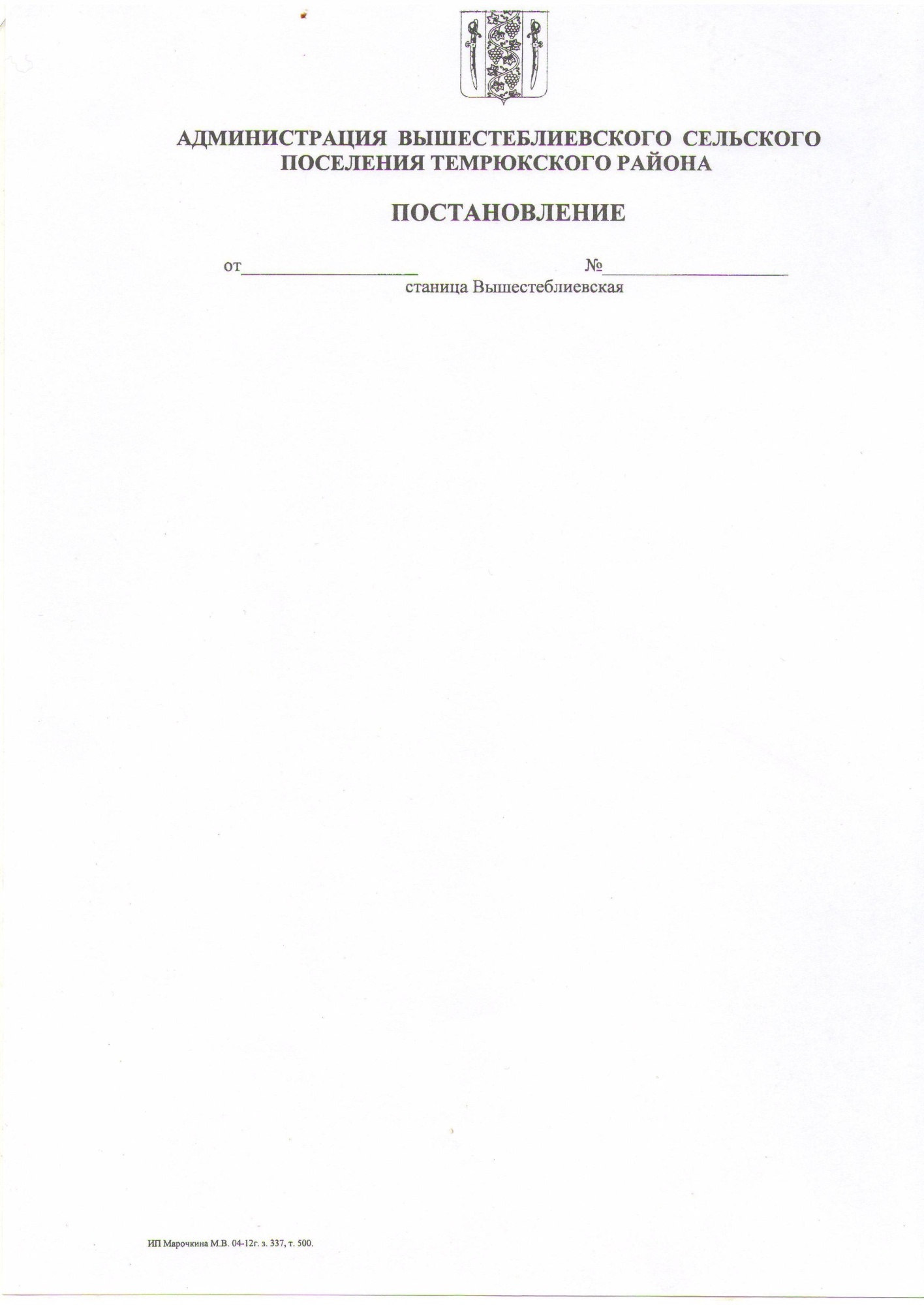 СОВЕТ ВЫШЕСТЕБЛИЕВСКОГО СЕЛЬСКОГО ПОСЕЛЕНИЯТЕМРЮКСКОГО РАЙОНА                                                   РЕШЕНИЕ  № 137ХХXVII сессия                                                                                        IV созыва    15 июля 2021 года                                                                  ст. ВышестеблиевскаяОб утверждении Положения о сборе и вывозе жидких бытовых отходов на территории Вышестеблиевского сельского поселения Темрюкского района 	В соответствии с пунктом 18 статьи 14 Федерального закона от 6 октября 2003 года № 131-ФЗ «Об общих принципах организации местного самоуправления в Российской Федерации», статьей 13  Федерального закона от 24 июня 1998 года № 89-ФЗ «Об отходах производства и потребления»  Совет Вышестеблиевский  сельского  поселения Темрюкского района   РЕШИЛ:		1. Утвердить Положение о сборе и вывозе жидких бытовых отходов на территории Вышестеблиевского сельского поселения Темрюкского района (приложение).2. Контроль за выполнением настоящего решения возложить на заместителя главы Вышестеблиевского сельского поселения Темрюкского района Н.Д.Шевченко и постоянную комиссию по вопросам жилищно-коммунального хозяйства, промышленности, строительства, транспорта, связи, бытового и торгового обслуживания (Топчи).          3. Опубликовать настоящее решение на официальном сайте администрации Вышестеблиевского сельского поселения Темрюкского района.4. Настоящее решение вступает в силу со дня его официального опубликования.Проект внесен:Глава Вышестеблиевского сельского поселенияТемрюкского района                                                                       П.К.ХаджидиПроект подготовлен:Муниципальное унитарное предприятие«ЖКХ-Комфорт»Экономист                                                                                   Н.В.МусиенкоПроект согласован:Эксперт по юридическим вопросам                                           Д.И.Шкуратова                                                                                      ПРИЛОЖЕНИЕ                                                                                  к решению ХХXVII сессии                                                                                        Совета Вышестеблиевского                                                                            сельского поселения                                                                             Темрюкского района                                                                                от 15.07.2021 г. № 137ПОЛОЖЕНИЕоб организации сбора  и  вывоза жидких  бытовых отходов на территории  Выщестеблиевского  сельского  поселения  Темрюкского  района1. Общие положения       1.1. Положение об организации сбора и вывоза жидких бытовых отходов (далее - Положение)  разработано в соответствии     с   Федеральным законом от06.10.2003 № 131-ФЗ «Об общих принципах организации местного самоуправления в Российской Федерации», Федеральным законом, от 10.01.2002 № 7-ФЗ «Об охране окружающей среды», Федеральным законом от 10.01.1998  № 89-ФЗ «Об отходах производства и потребления», Санитарными правилами и нормами № 42-1.28-4690-88, утвержденными Главным государственным  санитарным  врачом  СССР  05.08.1988 N 4690-88, Правилами благоустройства территории Вышестеблиевского сельского поселения Темрюкского района, утвержденными решением CII  сессии Совета  Вышестеблиевского сельского поселения Темрюкского района                                                                          III созыва от 28.06.2019 г. № 324.         1.2. Положение  регулирует отношения в области сбора и вывоза в жидких бытовых отходов на  территории поселения Вышестеблиевского сельского поселения Темрюкского района.2. Основные понятия и требования       2.1  Жидкие бытовые отходы (ЖБО) - отходы, образующиеся в результате жизнедеятельности населения, (приготовление пищи, уборка жилых помещений, фекальные отходы нецентрализованной канализации и др.).      2.2. Договор на вывоз ЖБО - соглашение, заключенное между заказчиком и специализированным предприятием на вывоз ЖБО.      2.3  График вывоза ЖБО - составная часть договора на вывоз ЖБО с указанием места (адреса),  объема и времени вывоза.      2.4. Норма накопления - объем ЖБО, которые вырабатываются хозяйствующими объектами или 1 человеком в год.3. Управление в области организации сбора, транспортированияЖБО на территории  поселения     3.1. Управление в области организации сбора, транспортирования ЖБО натерритории  поселения осуществляют:1) Администрация поселения - общее управление и контроль по территории поселения;2) Специализированная организация:       - организует транспортирование ЖБО в определенное в установленном законом порядке место по возмездному договору;       - участвует в составлении графиков сбора и транспортирования ЖБО с учетом санитарных требований.    3.2. Собственники  жилья организуют обустройство септиков для ЖБО  в неканализованных зданиях в соответствии с экологическими и санитарно-эпидемиологическими требованиями.     3.3. На территории  поселения запрещается: - сливать ЖБО и сточные воды из домов, не оборудованных канализацией в колодцы и ливневые канавы, водостоки ливневой канализации, в кюветы, на грунтовые и асфальтобетонные поверхности;- осуществлять вывоз ЖБО непосредственно на поля и огороды;- вывозить отходы в другие, не предназначенные для этого места, а также закапывать их на сельскохозяйственных полях.4. Организация сбора и вывоза жидких бытовых отходов4.1. Вывоз  ЖБО осуществляется организациями, имеющими лицензию и на  указанный вид деятельности. Физические  лица в целях получения услуги по сбору  и  вывозу ЖБО заключают  с указанными организациями договоры на сбор  и  вывоз ЖБО. 4.2.  Для  сбора  ЖБО  в  неканализованных  домовладениях в соответствии с экологическими и санитарно-эпидемиологическими требованиями устраиваются водонепроницаемые  септики. Септик   должен  быть  объёмом  не  менее  7 куб.метров.       4.3. Глубина септика зависит от уровня грунтовых вод и не должна быть более  . Не допускается наполнение септика    нечистотами  выше чем до 0,35 м  от  поверхности  земли.       4.4. Подъезд к септикам и отстойникам должен быть свободным, иметь твердое покрытие и в зимнее время очищен от снега. Если септик  располагается  в удаленном месте,    из него должна быть  выведена труба  для удобного  подъезда  и  забора  ЖБО.4.5.  Вывоз ЖБО из общих септиков должен проводиться  в  соответствии  с   графиком с учетом утвержденных норм накопления, из частных септиков -  по заявкам собственников жилья. 4.6. Вывоз  ЖБО  из общих септиков  сверх утвержденных норм накопления,   вывоз ЖБО из частных септиков  оплачивается  по факту, по ценам, утвержденным сессией Совета депутатов.5. Порядок заключения договоров на вывоз бытовых отходов   5.1.  Предприятиям всех форм собственности, осуществляющим деятельность по  сбору и вывозу ЖБО, при заключении договоров с потребителями, необходимо руководствоваться утвержденными администрацией поселения нормами накопления ЖБО.   5.2. Заказ на услуги по вывозу  ЖБО  оформляется в письменной форме путем составления документа - договора, в котором должны содержаться сведения о наименовании организации исполнителя, месте ее нахождения (юридический адрес), для индивидуального предпринимателя - фамилия, имя, отчество, сведения о государственной регистрации и наименование зарегистрировавшего его органа,  а  также  указываться фамилия, имя, отчество потребителя, адрес, по которому должны быть оказаны услуги, наименование оказываемых  услуг, сроки их оказания, цена, порядок оплаты и другие условия.Копия указанного документа должна выдаваться в обязательном порядке потребителю услуг.5.3.  Исполнитель – специализированная организация обязан оказать услуги в установленные сроки, которые определяются соглашением сторон исходя из необходимости своевременного удаления  ЖБО в соответствии с действующими стандартами.  Указанные в договоре сроки вывоза  ЖБО не должны превышать установленные  администрацией поселения предельные сроки вывоза  ЖБО.5.4. Потребитель обязан в соответствии с договором обеспечить исполнителю свободный доступ к месту оказания услуг по вывозу  ЖБО, а также в случаях, в объеме и в порядке, предусмотренных договором, оказывать исполнителю содействие в оказании услуг. 5.5.  Потребитель вправе отказаться от исполнения договора об оказании услуг по вывозу  ЖБО при условии оплаты исполнителю фактически понесенных им расходов.6. Ответственность юридических и физических лиц за нарушение настоящего Положения         6.1. Контроль  за  соблюдением настоящего Положения осуществляет непосредственно администрация поселения.         6.2.  Основными объектами контроля являются:- наличие  оборудованных  мест для сбора ЖБО и своевременный их вывоз;- наличие  договоров  на  вывоз ЖБО.        6.3.  Лица, виновные в нарушении настоящего Положения, привлекаются к административной ответственности.    7. Заключительные положения        7.1. Настоящее Положение вступает в силу после его официального опубликования.Глава Вышестеблиевского сельского поселения Темрюкского района________________ П.К. Хаджиди«15»  июля  2021 года Председатель Совета Вышестеблиевского сельского поселения Темрюкского района _____________ И.И. Пелипенко«15»  июля  2021 года                        